Отводы стальные крутоизогнутые из ВГП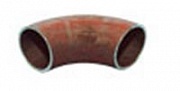 Описание товараИзготовленные из водогазопроводных труб крутоизогнутые отводы просты в установке и долговечны. Изделия предназначены для работы с неагрессивными средами: паром, водой и иными жидкостями. Благодаря особым свойствам стальных сплавов изготовленные из них детали отличаются высокой прочностью. Они рассчитаны на приварку встык и привлекательны своим продолжительным эксплуатационным ресурсом.Материал корпуса: стальСреда: вода, пар, неагрессивные жидкостиОбласть применения: системы трубопроводов воды, пара и др. неагрессивных жидкостейНаименованиеДуТолщина стенки, ммМасса, кготвод крутоизогнутый из ВГП152,5-2,80,051отвод крутоизогнутый из ВГП202,5-2,80,081отвод крутоизогнутый из ВГП252,6-3,00,147отвод крутоизогнутый из ВГП322,6-3,20,207отвод крутоизогнутый из ВГП402,6-3,40,336отвод крутоизогнутый из ВГП502,8-3,50,461